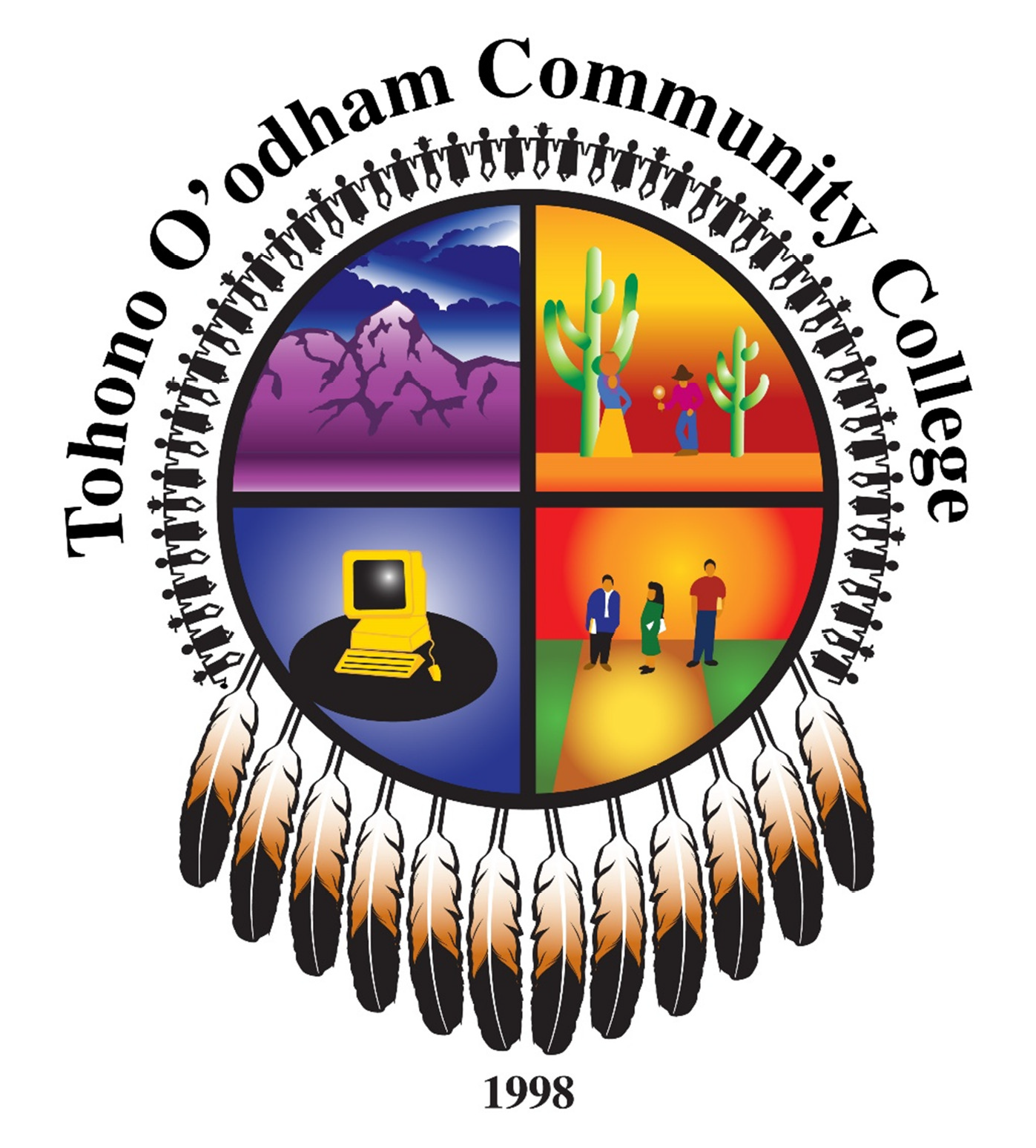 Tohono O’odham Community College Graduation ApplicationBefore returning this application, please follow the checklist:Tohono O’odham Community College Graduation Application Form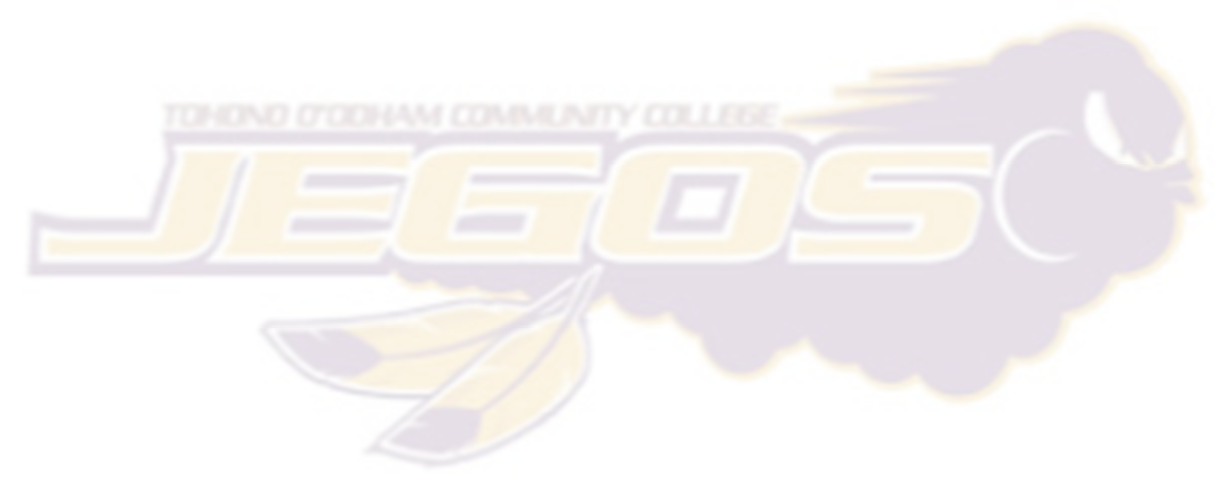 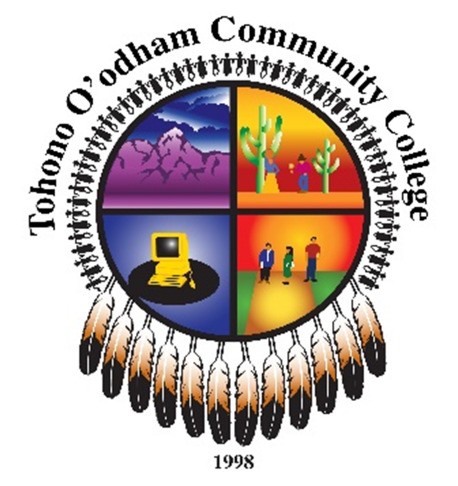 Student Jenzabar Number		Telephone  	 Best Time to Contact 	Print Name exactly as you want it to appear on you diploma:Name				 First	Middle/Maiden	LastMailing Address    					 Street	City	State	Zip CodeStudent must meet with TOCC advisor before applying.Advisor Signature  	Please choose the correct Degree or Certificate that you are applying forYou must also have an overall GPA of 2.5 or higher for Associate of Arts in Liberal Arts, Associate of Business in Business Administration, and Associate of Science to graduate. All other Associate degrees and certificates requires a “C” or higher in all transferable coursework and have a cumulative GPA of 2.0 or higher. AGEC-A, AGEC-B, and AGEC-S are no longer awarded as certificates.Degree or Certificate requested: A separate application is required for each Degree or Certificate. (Check One)Expected Month of Graduation: 	Year 	** All students graduating with an Associate Degree are required to take the Academic Profile during their final semester of enrollment. This exit assessment is free of charge and available at the assessment center.Student Signature 	Date  	Tohono O'odham Community College is an equal opportunity, affirmative action employer and educational institution committed to excellence through diversity. Reasonable accommodations, including materials in an alternative format, will be made for individuals with disabilities when a minimum of five working days advance notice is given. For the general public, please contact the TOCC information line at 383-8401; for TOCC students contact the Disabled Student Resource Office.You have attached a copy of your current Program of study signed by the Academic AdvisorYou are currently enrolled in the last semester of your programYou have met all the requirements and credits for graduation and the Academic Advisor has signed your graduation ApplicationYou have visited the bookstore to pay any fees related to GraduationIf you are a GED student please turn in a copy of your scores, or a copy of your GED diplomaA non-refundable fee is required for each graduation application. This fee is non-transferable and expires one year from the requested graduationFor Cashiers Use Only: Graduation  Application feedate.Application Deadlines$15.00($15 per degree (This includes GEDgraduates).Fall: December 1, 2018Fee Receipt No: 	Spring:  March 9, 2019Summer:  August 7, 2019Date Paid: 	Area of StudyProgram NameProgram CodeConcentrationAssociates of Fine ArtsAssociate of Fine Arts  Studio EmphasisAFASEAssociates ofArts  Associate of Arts in Early Childhood EducationAAECEAssociates ofArts  Associate of Arts in Elementary EducationAAEEAssociates ofArtsAssociate of Arts in Liberal ArtsOpen PathwayStudies in Indigenous BorderlandsTohono O’odham StudiesAALAOP SIB TOSAssociates ofArts  Associate of Arts in Social ServicesAASSAssociate of Applied Science  Associate of Applied Science in Business ManagementAASBMAssociate of Applied Science  Associate of Applied Science in Early Childhood EducationAASECAssociate of Applied Science Associate of Applied Science in Environmental Studies in Indigenous BorderlandsAASESAssociate of Applied Science  Associate of Applied Science in Social ServicesAASSSAssociate of Applied Science in Building Construction TechnologiesCarpentryConstruction, Heating, Ventilation and CoolingConstruction PaintingElectricalHeavy Equipment OperationsMasonryPlumbingAASCCR HV PN EL HE MA PLAssociates of    Business  Associate of Business in Business AdministrationABBAAssociates ofScienceAssociate of Science in Life ScienceAgricultureHealth ScienceNatural ResourcesOpen PathwayStudies in Indigenous BorderlandsASLSAG HS NR OP SIBCertificates  Certificate in Casino GamingCRTCGCertificates  Certificate in Digital MediaCRTDMCertificates  Certificate in Social ServicesCRTSSCertificatesCertificate in Building Construction TechnologiesFacilities MaintenanceConstruction PaintingCRTCFM PNCertificatesBasic Certificate in Building Construction TechnologiesCarpentryConstruction, Heating, Ventilation and CoolingConstruction PaintingElectricalHeavy Equipment OperationsMasonryPlumbingBCRTCCR HV PN EL HE MA PLCertificatesAdvanced Certificate in Building Construction TechnologiesCarpentryConstruction, Heating, Ventilation and CoolingConstruction PaintingElectricalHeavy Equipment OperationsMasonryPlumbingACRTCCR HV PN EL HE MA PLGED  General Equivalency DegreeGED